Biology - Unit 3 Cells, Part 1 Study GuideMicroscopesCalculate total magnification by multiplying eyepiece power times the objective lens powerCell TheoryAll cells come from cellsAll organisms (living things) are made of cellsCells are the basic unit of structure and function in living thingsLevel of organizationLeast complex to most complex: organelles → cells → tissues → organs → systemsOrganelles are cell components that perform specific functionsALL CELLS (PLANT AND ANIMAL) HAVE…Plasma MembraneMade of phospholipidsPhosphate head is hydrophilic (loves water) and polar (positive and negative charges)Lipid tails are hydrophobic (scared of water) and non-polar (no charges)Phosphate heads are on outside of membrane, so the outside is hydrophilic Phospholipid bilayer, has proteins embedded in itControls what enters/leaves cell – only allows some substances to enterProteins – transport large molecules into and out of cell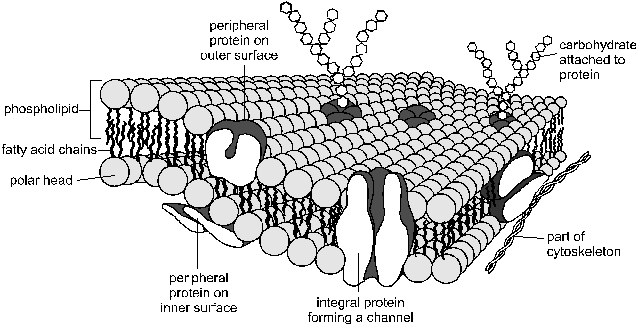 NucleusContains genetic information (DNA) for cellRibosomesSmall dots in cell that make proteins (remember that proteins include enzymes)Making proteins involves bonding amino acids togetherONLY FOUND IN PLANT CELLSCell wallsOnly found in plant cellsNecessary to provide structure and support for plantsComposed of celluloseCentral vacuoleOnly found in plant cells, visible with microscopeMaintains internal water pressure (keeps cells from collapsing)ChloroplastsOrganelles that transform light energy into food (glucose)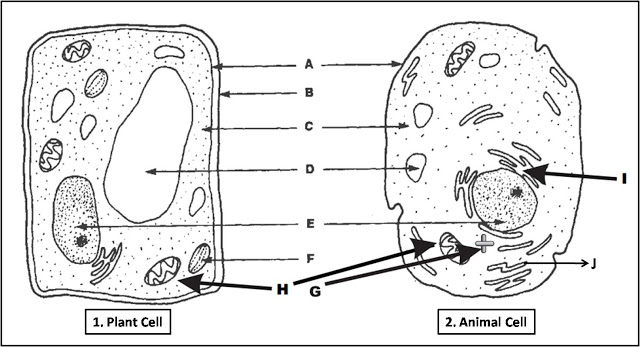 Eukaryotes vs. ProkaryotesEukaryotes are bigger than prokaryotesProkaryotes = bacteria, no membrane-bound organelles, no nucleus (so DNA just floats around in cell) – so all cells do NOT have a nucleus!Bacterial cells are prokaryotes so they do NOT have a nucleusEukaryotes have membrane-bound organellesCell TransportSemi-permeable membrane – lets some things across, but not othersPassive Transport – requires a concentration gradient (more of substance on one side than the other)Diffusion – molecules spread out or move across a plasma membrane (move from high concentration to low concentration)Facilitated Diffusion – large molecules need to move through a protein channel to enter/leave a cell (such as glucose)Diffusion – small molecules can move through plasma membrane without any helpOsmosis – water moving across a semi-permeable membraneActive Transport – requires energy (ATP) to move molecules across the plasma membraneEquilibrium  - when there is the same concentration of a particle on both sides of the plasma membrane (molecules keep moving across, but move at same rate on both sides)When put cells in salt-water – they shrink because water moved out of cell into the salt water where there are more particlesWhen put cells in distilled water (no salt) – they swell because water moves into cells where there are more particles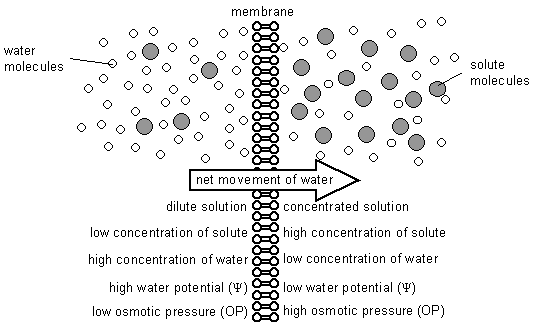 